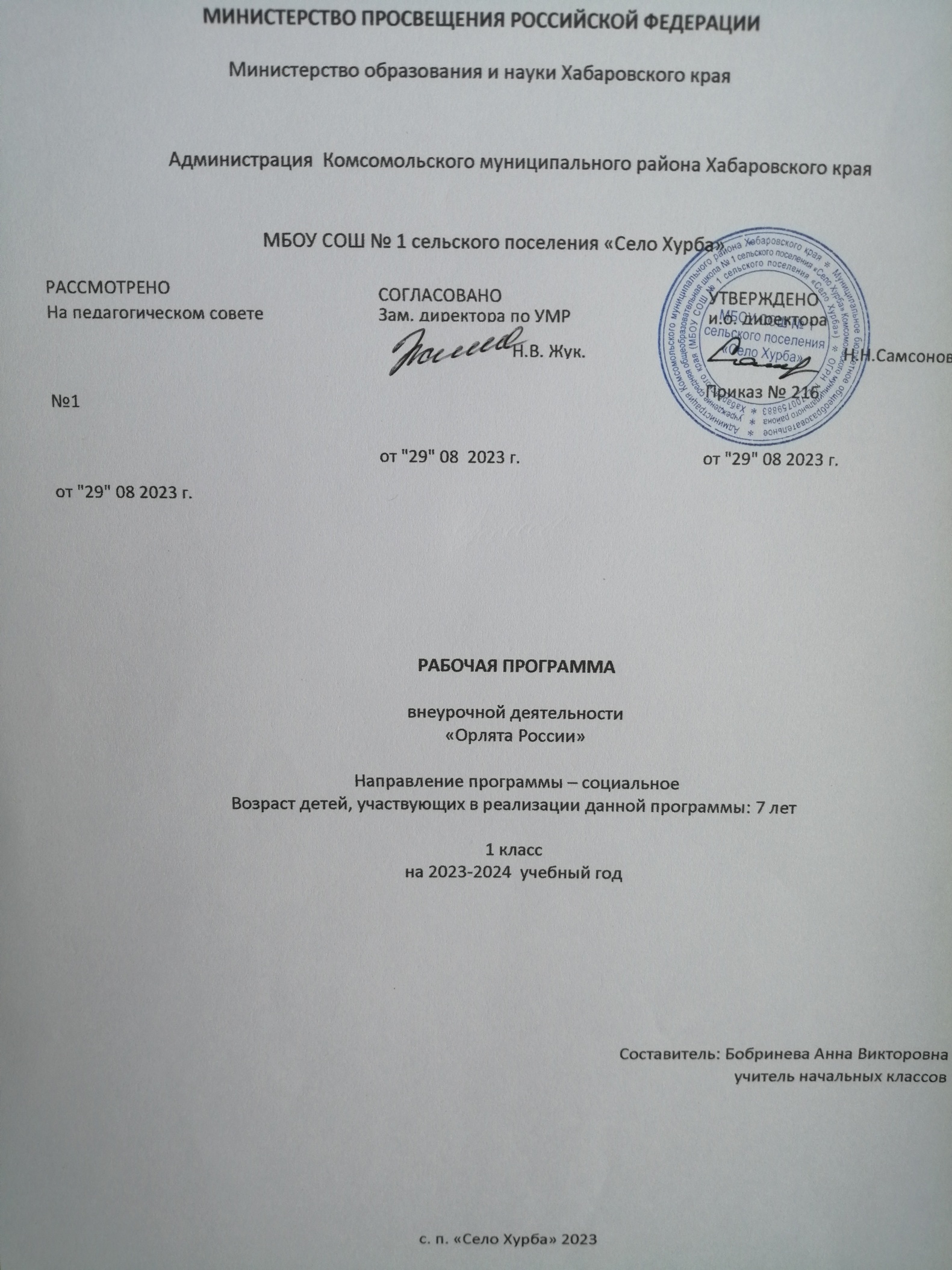 Пояснительная запискаВведение Стратегические цели системы образования и воспитания призваны обеспечить «создание основы для устойчивого социально-экономического и духовного развития России, утверждение её статуса как великой державы в сфере образования, культуры, искусства, науки, высоких технологий и экономики» (Национальная доктрина развития образования в РФ до 2025г.). За последнее время принято много новых государственных документов, активно влияющих на процессы воспитания и социализации детей и молодежи: Конституция Российской Федерации 2020 года, Федеральные государственные образовательные стандарты начального и основного общего образования (2021г.), Стратегия развития воспитания в Российской Федерации на период до 2025 года, Стратегия национальной безопасности Российской Федерации, Федеральный проект «Патриотическое воспитание граждан РФ» и другие. Содержание государственных документов, направленных на совершенствование системы образования сегодня задаёт вектор развития воспитательной работы среди детей и молодёжи Российской Федерации и приоритетными задачами в сфере воспитания детей определяет: - «…развитие высоконравственной личности, разделяющей российские традиционные духовные ценности, обладающей актуальными знаниями и умениями, способной реализовать свой потенциал в условиях современного общества, готовой к мирному созиданию и защите Родины» (Стратегия развития воспитания в Российской Федерации на период до 2025 года); - «…воспитание гармонично развитой и социально ответственной личности на основе духовно-нравственных ценностей народов Российской Федерации, исторических и национально-культурных традиций» (Федеральный закон № 304 от 31.07.2020г. «О внесении изменений в ФЗ «Об образовании в РФ» по вопросам воспитания обучающихся). Разработка и реализация федеральных и региональных программ воспитания обучающихся позволяет создать институциональную среду, учитывающую как законодательную базу и нормативные документы, так и общественное мнение по вопросам образования и воспитания подрастающего поколения, а также сконцентрировать воспитательный потенциал различных социальных институтов. Придание воспитанию институционального характера повышает уровень ответственности всех участников процесса воспитания (учащихся, педагогов, родителей, социальных партнёров) и максимально способствует решению таких задач, как сохранение исторической преемственности поколений; воспитание бережного отношения к историческому и культурному наследию народов России; воспитание патриотов своей страны, граждан, способных как к социализации в условиях гражданского общества, так и к противодействию негативным социальным процессам. Отдельное внимание при разработке и реализации программ воспитания детей и молодёжи уделяется процессам управления существующими рисками и вызовам 7 современного детства: негативному влиянию информационной социализации и цифрового пространства, социальной разобщенности детей и взрослых, росту числа детей и подростков с антисоциальным поведением, суицидальным актам и самоповреждению со стороны детей. Особенности содержания всех модулей Программы развития социальной активности обучающихся начальных классов «Орлята России» (учебно-методический комплекс к внеурочной деятельности, программы летнего отдыха детей младшего школьного возраста, обучение, курсы подготовки и повышения квалификации учителей начальных классов к реализации Программы), а также использование в качестве базовой методики коллективно-творческой деятельности в сочетании с учётом возрастных особенностей развития личности младшего школьника, позволяет педагогам выстраивать воспитательный процесс нивелируя обозначенные риски. Особое положение в системе непрерывного образования и воспитания детей занимают дети 7-10/11 лет, обучающиеся начальной общеобразовательной школы. Возрастные особенности самой сенситивной к воспитательным влияниям возрастной группы детей создают существенные социально-педагогические возможности развития их социальной активности. Начальная школа выступает фундаментом в процессе социального воспитания, осмысления ребёнком себя в окружающем мире, выстраивания системы коммуникации со сверстниками и взрослыми. Именно поэтому важно выстроить систему включения младшего школьника в общественную жизнь класса как основной социальной группы, в которой происходит его становление как члена общества. Вовлечение данной категории школьников в социальную жизнь целесообразно осуществлять в рамках системно-деятельностного подхода, в котором главное место отводится активной и разносторонней, в максимальной степени самостоятельной продуктивной деятельности ребёнка, широкому использованию в работе с детьми современных игровых технологий, социального проектирования, интерактивных методов, позволяющих моделировать социальные процессы и явления. Естественно, с учётом возраста и сформированного ранее социального опыта общения, взаимодействия и сотрудничества детей. Дети этого возраста стремятся утвердить своё право на самостоятельность, быть как взрослые; получить признание своих возможностей; желают участвовать в разнообразных делах наравне со взрослыми. Это период начала формирования гражданской идентичности. Предполагается, что дети осваивают групповые (социальные) нормы и ценности поведения, активно овладевают культурным наследием, принимают на себя ответственность за культуру группового гражданского действия. Реалии современного общества предъявляют к юным гражданам страны особые требования, связанные с проявлением инициативы, предприимчивости, самостоятельности, активности. Успешность решения жизненных задач обусловлена способностью школьников находить нетривиальные решения, проявлять энергичность, настойчивость, формулировать цели, для реализации которых необходимо привлекать и использовать ресурсы, строить свои деловые и межличностные отношения в социальной средеСодержательные основы Программы развития социальной активности обучающихся начальных классов «Орлята России»В рамках, указанных выше тенденций была разработана и начала своё осуществление Всероссийская Программа развития социальной активности обучающихся начальных классов «Орлята России» (далее – Программа, программа«Орлята России»). Внедрение программы «Орлята России» в практику общеобразовательных школ Российской Федерации позволяет решать одну из главных задач государственной политики в сфере образования – сохранение и развитие единого образовательного пространства России.Актуальность Программы «Орлята России»Актуальность продиктована общим контекстом изменений в образовательной политике, связанных с усилением роли воспитания в образовательных организациях (поправки в ФЗ № 273 «Об образовании в Российской Федерации»). Так, «активное участие в социально-значимой деятельности» артикулируется как в текстах последнего ФГОС начального общего образования, так и в «Примерной рабочей программе воспитания», в которой указывается, что «поощрение социальной активности обучающихся» может рассматриваться в качестве «основной традиции воспитания в образовательной организации».Участие детей и педагогов в программе «Орлята России» способствует восстановлению богатого опыта воспитательной работы с подрастающим поколением и его дальнейшему развитию с учётом всех вызовов современного мира.В данном разделе мы определим своё понимание основных понятий и категорий, заложенных в Программе.Тезаурус основных понятий Программы «Орлята России»Понятие «социальная активность младшего школьника» в контексте Программы рассматривается как творчески-преобразовательное отношение социального субъекта к окружающей его социальной и природной среде, проявления возможностей и способностей человека как члена социума, устойчивое активное отношение личности к отдельным общностям или обществу в целом; развитие социальной активности отражает превращение личности из объекта в субъект общественных отношений.Воспитание – деятельность, направленная на развитие личности, создание условий для самоопределения и социализации обучающихся на основе социокультурных, духовно-нравственных ценностей и принятых в российском обществе правил и норм поведения в интересах человека, семьи, общества и государства, формирование у обучающихся чувства патриотизма, гражданственности, уважения к памяти защитников Отечества и подвигам Героев Отечества, закону и правопорядку, человеку труда и старшему поколению, взаимного уважения, бережного отношения к культурному наследию и традициям многонационального народа.Российской Федерации, природе и окружающей среде. (Федеральный закон № 273 «Об образовании в Российской Федерации»).Коллективно-творческая деятельность – это совместная деятельность детей и взрослых, направленная на развитие навыков социального взаимодействия и творческих способностей каждого участника деятельности, интеллектуальное развитие, а также формирование организаторских способностей. (Иванов И.П. Энциклопедия коллективных творческих дел – М.: Педагогика, 1989. – 208 с.)Событийность – это принцип, предполагающий, что для эффективного воспитания необходимо повседневную, будничную жизнь детей насыщать яркими, запоминающимися ему событиями, которые были бы привлекательны для детей и обладали бы при этом достаточным воспитательным потенциалом. (Степанов П.В. Современная теория воспитания: словарь-справочник /Под ред. Н.Л. Селивановой. – М.: Изд-во: АНО Издательский Дом «Педагогический поиск», 2016. – С.30)Детский коллектив – группа детей, в которой создаётся система высоконравственных и эстетически воспитывающих общественных отношений, деятельности и общения, способствующая формированию личности и развитию индивидуальности каждого её члена. (Ковалёва А.Г. «Педагогика «Орлёнка» в терминах и понятиях»: уч. пособие-словарь / А.Г. Ковалёва, Е.И. Бойко, С.И. Панченко, И.В. Романец, А.М. Кузнецова. – М: Собеседник, 2005. – 192 с.)Ценность – значимость для людей тех или иных объектов и явлений. (Степанов П.В. Современная теория воспитания: словарь-справочник /Под ред. Н.Л. Селивановой.– М.: Изд-во: АНО Издательский Дом «Педагогический поиск», 2016. – С.47). Ценностные основания, заложенные в Программе: Родина, семья, команда, природа, познание, здоровье.Микрогруппа – основное место общения и деятельности ребёнка в смене. В группе из 4-5 человек он готовится к отрядным делам, дежурит, обсуждает возникшие проблемы, делится впечатлениями. (И.В. Иванченко Как рождается микрогруппа: методическое пособие / И В. Иванченко, учебно-методический центр ВДЦ «Орлёнок», 2017. – 80с.). *В коллективе класса микрогруппы формируются с целью чередования творческих поручений.Ценностные основания Программы «Орлята России»Примерная рабочая программа воспитания, задавая целевые ориентиры и требования к результатам программ воспитания образовательных учреждений, обеспечивает соответствие ФГОС, единство воспитательного пространства и его смыслов в образовательных учреждениях Российской Федерации, а также позволяет на основе российских базовых национальных ценностей выделить ценностные основания программы «Орлята России»: Родина, Команда, Семья, Здоровье, Природа, Познание.Родина – воспитание любви к родному краю, Родине, своему народу, дому, земле, людям, желание служить своему Отечеству тем делом, к которому есть призвание и быть полезным своей стране; формирование российского национального исторического сознания, российской культурной идентичности через уважение национальных традиций народов России, истории и культуры своей страны.Семья – основа развития страны и благосостояния народа, исток добра, любви, верности, поддержки, сочувствия, взаимного уважения, возможность сохранения добрых семейных традиций с учётом национальных и религиозных принадлежностей.Команда – содружество, искренность, уверенность в успехе; совместная деятельность в соответствии с нравственными нормами; умение отдавать своё время другому и бескорыстно приходить на помощь, желание добра и блага другому.Природа – бережное и ответственное отношение к окружающей среде, природному наследию своей страны, осознание влияние людей на окружающую среду, понимание зависимости жизни людей от природы.Познание – открытие окружающего мира и понимание себя в нём; активность, любознательность и самостоятельность в познании, первоначальные представления о многообразии и взаимосвязи природных и социальных явлений и объектов, о науке и научном знании.Здоровье – равнение на чемпионов, ценность здорового образа жизни; безопасное поведение, как в быту, так и в информационной среде, принятие своей половой принадлежности. Главным принципом участия в Программе должно стать – всё делать вместе, сообща и делать для других! Вместе радости и удачи, вместе активное действие и увлекательное приключение!Методологической основой Программы является воспитание в коллективно-творческой деятельности, автор которой доктор педагогических наук, профессор, академик Российской академии образования (РАО) Игорь Петрович Иванов считал, что самый педагогически эффективный коллектив – это единое содружество взрослых и детей, а самая эффективная воспитывающая деятельность – та, что создаётся и развивается самими воспитанниками, вовлечёнными в процесс жизнетворчества.В.А. Сухомлинский писал1: «В школе учат не только читать, писать и считать, но и думать, познавать окружающий мир, богатство науки. В школе учат жить. В школе учатся жить».В основу курса внеурочной деятельности положен системно- деятельностный подход, позволяющийза период освоения ребёнком образовательных треков (траекторий социально – коммуникационного развития) осуществить качественный переход от «социальной активности» к «социальной позиции» и «гражданской идентичности». Важно, что в названии программы заключён сущностный нравственный идеал «Орлёнок России».Структура построения курса предлагает богатые возможности для проявления творческой энергии каждого ребёнка, для развития его инициативы, для формирования активной позиции юных граждан страны. В структуре заложено понимание особенностей психологического развития младшего школьника и условия для формирования самостоятельной личности будущего подростка. Учтено соотнесение построения учебных четвертей и распределение нагрузки в них. Цикличность курса, где даётся возможность вернуться к ранее пройденным трекам, позволяет ребёнку, опираясь на полученный опыт, проанализировать свои действия, сделать вывод и попробовать применить этот опыт в своей жизни.Цель курса: формирование у ребёнка младшего школьного возраста социально- ценностных знаний, отношений и опыта позитивного преобразования социального мира на основе российских базовых национальных ценностей, накопленных предыдущими поколениями, воспитание культуры общения, воспитание любви к своему Отечеству, его истории, культуре, природе, развитие самостоятельности и ответственности.Задачи курса:1.	Воспитывать любовь и уважение к своей семье, своему народу, малой Родине, общности граждан нашей страны, России.2.	Воспитывать уважение к духовно-нравственной культуре своей семьи, своего народа, семейным ценности с учётом национальной, религиозной принадлежности.3.	Формировать лидерские качества и умение работать в команде.4.       Развивать творческие способности и эстетический вкус.5.       Воспитывать	ценностное	отношение	к	здоровому	образу	жизни, прививать интерес к физической культуре.6.	Воспитывать уважение к труду, людям труда. Формировать значимость и потребность в безвозмездной деятельности ради других людей.7.	Содействовать воспитанию экологической культуры и ответственного отношения к окружающему миру.8.	Формировать ценностное отношение к знаниям через интеллектуальную, поисковую и исследовательскую деятельность.Планируемые результаты курсаЦелевые ориентиры результатов участия и освоения младшими школьниками содержания учебно-методического комплекса программы «Орлята России» определены в соответствии с ФГОС, основными направлениями воспитания, зафиксированными в Примерной рабочей программе воспитания и основываются на российских базовых национальных ценностях. По итогам участия в программе «Орлята России в течение учебного года» младший школьник: - понимает важность социально-значимых ценностей Программы (понимает сопричастность к истории родного края, своей Родины — России, Российского государства; осознаёт принадлежность к своему народу и общности граждан России; понимает значение государственных символов; уважает духовно- нравственную культуру своей семьи, народа; понимает ценность человеческой жизни, ценность родного языка, русского языка; сознаёт и принимает свою половую принадлежность, соответствующие ей психофизические и поведенческие особенности с учётом возраста; ориентирован на физическое развитие с учётом возможностей здоровья, занятия физкультурой и спортом; сознаёт ценность труда в жизни человека, семьи, общества; понимает ценность природы, зависимость жизни людей от природы, влияние людей на природу, окружающую среду); - применяет в жизни позитивный опыт, полученный в результате участия в различных видах внеурочной деятельности (принимает участие в жизни класса, общеобразовательной организации в доступной по возрасту социально значимой деятельности; умеет оценивать поступки с позиции их соответствия нравственным нормам, осознаёт ответственность за свои поступки; проявляет стремление к самовыражению в разных видах художественной деятельности, искусстве; владеет основными навыками личной и общественной гигиены, безопасного поведения в быту, природе, обществе; проявляет интерес к разным профессиям; участвует в различных видах доступного по возрасту труда, трудовой деятельности; проявляет любовь и бережное отношение к природе, неприятие действий, приносящих вред природе, особенно живым существам; имеет первоначальные навыки наблюдений, систематизации и осмысления опыта в естественнонаучной и гуманитарной областях знаний); - демонстрирует социально-значимую активность в социуме (демонстрирует уважение к государственной символике России, своего региона, местам почитания героев и защитников Отечества); первоначальные навыки общения с людьми разных народов, вероисповеданий; во взаимодействии с окружающими доброжелателен, проявляет сопереживание, готовность оказывать помощь, выражает неприятие поведения, причиняющего физический и моральный вред другим людям, уважает старших; бережно относится к физическому здоровью, соблюдает основные правила здорового и безопасного для себя и других людей образа жизни, в том числе в информационной среде, проявляет интерес к чтению; проявляет уважение к труду, людям труда, демонстрирует бережное отношение к результатам труда; придерживается в своей деятельности экологических норм; выражает познавательные интересы, активность, любознательность и самостоятельность в познании, демонстрирует в деятельности и повседневном общении интерес и уважение к научным знаниям, науке).Построение и содержание курсаРеализация программы «Орлята России» для детей 1 класса начинается с     первой недели учебного года. В соответствии c учебным планом МБОУ СОШ № 1 с.п. "Село Хурба" на 2023-2024 учебный год на изучение курса внеурочной деятельности  "Орлята России» отводится 33 часов (1 час в неделю). Курс внеурочной деятельности представляет комплекс по 7-ми трекам.Трек «Орлѐнок – Лидер»  Ценности, значимые качества трека: дружба, команда.В процессе реализации данного трека дети приобретают опыт совместной деятельности, что является необходимым в начале учебного года. Педагог может увидеть уровень сплочѐнности классного коллектива, сформировать детские микрогруппы для приобретения и осуществления опыта совместной деятельности и чередования творческих поручений.Трек «Орлѐнок – Эрудит»  Ценности, значимые качества трека: познание.Трек «Орлѐнок – Эрудит» занимает первый месяц второй четверти, которая отличается наличием различных олимпиад, интеллектуальных конкурсов, конференций и т.п.– в этот период дети знакомятся с разными способами получения информации, что необходимо для их успешной деятельности, в том числе познавательной. Именно в этот период учебного года у детей отмечается высокая мотивация и интерес к учѐбе.Трек «Орлѐнок – Мастер»  Ценности, значимые качества трека: познаниеВ рамках данного трека дети знакомятся с пониманием того, что можно быть мастерами в разных сферах деятельности, в разных профессиях. Сроки реализации трека«Орлѐнок-Мастер» поделены на два временных промежутка: во время первой части трека дети готовят новогодний спектакль, концерт или представление, вторая часть трека определена для знакомства с лучшими мастерами своего дела.Трек «Орлѐнок – Доброволец»   Ценности, значимые качества трека: милосердие, доброта, забота.Тематика данного трека актуальна круглый год. Проведение трека в данный временной период можно рассматривать, как эмоциональный пик всей Программы. Это создаст и поддержит общее настроение добра, взаимопонимания, удовлетворѐнности не только в рамках трека, но и в обычной жизнедеятельности детей. Учитель может обращаться к имеющемуся социальному опыту детей в любое время учебного года.Трек «Орлѐнок – Спортсмен»Ценности, значимые качества трека: здоровый образ жизни.Время для реализации этого трека обусловлено необходимостью усилить двигательную активность детей, так как к середине учебного года накапливается определѐнная физическая и эмоциональная усталость от учебной нагрузки. Дополнительные физкультурно- оздоровительные мероприятия в том числе позволят снизить заболеваемость детей, что актуально в зимний период.Трек «Орлѐнок – Эколог»Ценности, значимые качества трека: природа, Родина.Погодные условия в момент реализации трека «Орлѐнок – Эколог» позволяют проводить мероприятия за пределами здания школы с выходом на природу. Есть возможность использования природных материалов при изготовлении поделок, проведения акций с  посадками деревьев, уборке мусора в рамках экологического субботника.Трек  «Орлѐнок – Хранитель исторической памяти» Ценности, значимые качества трека: семья, Родина.Данный трек является логическим завершением годового цикла Программы. В рамках трека происходит ценностно-ориентированная деятельность по осмыслению личностного отношения к семье, Родине, к своему окружению и к себе лично. Ребѐнок должен открыть для себя и принять значимость сохранения традиций, истории и культуры своего родного края.Основная смысловая нагрузка трека:Я – хранитель традиций своей семьи.Мы (класс) – хранители своих достижений.Я/Мы – хранители исторической памяти своей страны.Построение курса внеурочной деятельности для 1 классовПервоклассники занимают особое место среди обучающихся начальных классов. Учитывая их физиологические, психологические и познавательные особенности развития, учителю необходимо первоначально решить вопросы, связанные с адаптацией детей к учебному процессу. Поэтому вхождение в программу «Орлята России», знакомство с треками для ребят 1-го класса начинается со 2-й четверти. Последовательность треков, а также количество занятий в каждом треке для обучающихся в первом классе отличается от предлагаемых для остальной начальной школы.Для подготовки первоклассников к участию в программе «Орлята России» в первой четверти учителю предлагаются для проведения с детьми четыре игровых занятия, по два в каждом месяце четверти.Календарно-тематическое  планированиеУчебно-методическое обеспечение программы реализации курсаКурс обеспечен методическими и дидактическими материалами, размещенными на сайте Корпоративного университета Российского движения школьниковМатериалы для обучающихсяДля обучения на курсах необходимо зарегистрироваться на сайте, далее следовать инструкции:Онлайн курс «Академия гражданина»Онлайн курс «Основы социального проектирования»Онлайн-курс «Анимация онлайн (анимируй с РДШ)»Онлайн курс «Фотостудия с РДШ»Онлайн курс «Экологическое мышление»Онлайн курс «Совместное лидерство»Онлайн курс «Впорядке»Онлайн курс «Медиашкола»Онлайн курс «Профориентация в цифровую эпоху» 10.Онлайн курс «Семь ошибок при выборе профессии»Материалы для педагоговДля обучения на курсах необходимо зарегистрироваться на сайте, далее следовать инструкции:Курс «Организация воспитательной работы на основе мероприятий РДШ»Онлайн курс «Академия гражданина» (для педагогов)Онлайн курс «Российское движение школьников: планирование и организация работы»Онлайн	курс	«Формирование	гражданской	идентичности	у обучающихся 4-11 классов»Онлайн	курс	«Как	поддержать	деятельность	добровольческого отряда»Онлайн курс «Школа классных кураторов»Контент-агрегатор воспитательных практик «Ежедневно с РДШ»Методическое	сопровождение	программы	развития	социальной активности «Орлята России»ДеятельностьДатыКомментарии4 игровых занятия для:вхождения ребёнка в ритм и атмосферу школьной деятельности;включения детей в деятельность, мотивирующую на дальнейшее участие в Программе.Занятия:с использованием игр на командообразование, создание благоприятной психоэмоциональной атмосферы в классе, мотивацию на участие в Программе;для приобретения опыта совместной деятельности в команде,для выявления лидеров и формирования в дальнейшем микрогрупп для использования методики ЧТП (чередования творческих поручений).первичная оценка уровнясплочённости класса.сентябрь, октябрьВ первой четверти учителю необходимо решить ряд главных задач: введение первоклассника в новый для него школьный мир, помощь ребёнку в адаптации к новым социальным условиям, сохранение/настрой на позитивное восприятие учебного процесса.А также развитие мотивации детей на участие в Программе «Орлята России».У каждого учителя есть собственный опыт решения выше обозначенных задач, и к этому опыту в рамках подготовки к участию в программе «Орлята России» мы предлагаем добавить проведение четырёх игровых занятий.Дни и время, удобное для их проведения, педагог выбирает самостоятельно.Вводный «Орлятский урок» для первоклассников8-9 ноябряОсновными задачами являются старт Программы для детей и эмоциональный настрой классана участие в Программе.«Орлёнок – Эрудит» 11-25 ноябряКо второй четверти учебный процесс и все связанные с ним новые правила жизнедеятельности становятся для ребёнка более понятными. Данный трек позволит, с одной стороны, поддержать интерес к процессу получения новых знаний, с другой стороны, познакомить обучающихся с разными способами полученияинформации.«Орлёнок – Мастер»15-23декабряМастерская Деда Мороза: подготовка класса и классной ёлки к новогоднему празднику / участие в новогоднем классноми школьном празднике.«Орлёнок – Мастер»9-20 январяЗнакомимся с мастерами различных профессий; посещаем места работы родителей-мастеров своегодела, краеведческие музеи и пр.«Орлёнок – Спортсмен»23 января –10 февраляК середине учебного года у всех школьников нарастает гиподинамический кризис, повышается утомляемость. Как следствие, согласно статистике, середина учебного года – это один из периодов повышения заболеваемости среди школьников.Рекомендуем к предложенномусодержанию трека добавить больше занятий, связанных с двигательной активностью, нахождением детей на свежемвоздухе.«Орлёнок	–	Хранитель исторической памяти»20 февраля –10 мартаОсновная смысловая нагрузка трека:Я – хранитель традиций своей семьи,Мы (класс) – хранители своих достижений,Я/Мы – хранители исторической памяти своей страны.Решению задач трека будет способствовать празднование Дня защитника Отечества, Международного женского дняи других праздников.«Орлёнок – Эколог»13 марта – 12 апреляПробуждение природы после зимы даёт учителю более широкие возможности для проведения трека. Часть мероприятий можно уже проводить за пределами здания школы. Расширяются возможностииспользования природного материала, возможности проведения различныхэкологических акций и пр.«Орлёнок – Лидер»13 апреля –28 апреляВ логике Программы важно, чтобы все треки прошли до трека «Орлёнок – лидер», так как он является завершающим и подводящим итоги участия первоклассников в Программе в учебном году.Основными задачами являются оценка уровня сплочённости класса и приобретенных ребёнком знаний и опыта совместной деятельности вклассе как коллективе.Подведение итоговучастия в Программев текущем учебномгоду1 мая –24 маяВ УМК – использованиеигровых методов диагностики результатов. Основными результатами, которые нам необходимо оценить станут:личностное развитие ребёнка (изменение его позиции от«наблюдателя» до «активного участника»);сформированность класса как коллектива;уровень принятия/осознания ценностей, заложенных вПрограмме.Срок проведенияТемаКоличествочасовПодготовительный этап к участию в ПрограммеПодготовительный этап к участию в ПрограммеПодготовительный этап к участию в ПрограммесентябрьИгровая программа «Играй, узнавай,найди друзей в классе»1сентябрь«Мы будем друзьями в классе»1октябрь«Волшебные слова дружбы»1октябрь«Правила настоящих друзей»18-9 ноябряВводный Орлятский урок1«Орлёнок – Эрудит»«Орлёнок – Эрудит»«Орлёнок – Эрудит»11 ноября«Кто такой эрудит?»113 ноября«Эрудит – это…»118 ноября«Всезнайка»122 ноября«Встреча с интересным эрудитом –книгой»125 ноября«Подведём итоги»1«Орлёнок – Доброволец»«Орлёнок – Доброволец»«Орлёнок – Доброволец»29 ноября«От слова к делу»12 декабря«Спешить на помощь безвозмездно»16 декабря«Совместное родительское собрание«Наша забота!»19 декабря«Доброволец – это доброе сердце»113 декабря«Подведём итоги»1«Орлёнок – Мастер»«Орлёнок – Мастер»«Орлёнок – Мастер»16 декабря«Мастер – это…»120 декабря«Мастерская Деда Мороза …»123 декабря«Класс мастеров»110 января«Классная ёлка»113 января«Новогоднее настроение1«Орлёнок – Спортсмен»«Орлёнок – Спортсмен»«Орлёнок – Спортсмен»24 января«Утро мы начнём с зарядки»127 января«Сто затей для всех друзей131 января«Весёлые старты»13 февраля«Самые спортивные ребята моейшколы»18 февраля«Азбука здоровья»1«Орлёнок – Хранитель исторической памяти»«Орлёнок – Хранитель исторической памяти»«Орлёнок – Хранитель исторической памяти»21 февраля«Орлёнок – хранитель историческойпамяти»124 февраля«История школы – моя история»128 февраля«Поход в музей»103 марта«Поход в музей»106 марта«Историческое чаепитие»1«Орлёнок – Эколог»«Орлёнок – Эколог»«Орлёнок – Эколог»14 марта«ЭКОЛОГиЯ»117 марта«Каким должен быть настоящийэколог?»14 апреля«В гости к природе»17 апреля«Мы друзья природе»111 апреля«Орлята – экологи»1«Орлёнок – Лидер»«Орлёнок – Лидер»«Орлёнок – Лидер»14 апреля«Лидер – это…»118 апреля«Я хочу быть лидером!»121 апреля«С командой действую!»125 апреля«Как становятся лидерами?»128 апреля«Мы дружный класс»1Подведение итоговПодведение итоговПодведение итогов1-25 маяПодведение итогов участия вПрограмме в текущем учебном году1ИТОГО:41